TRANSITION EVENING Please remember to complete the feedback form regarding the evening, as it supports us in knowing what parents/carers want to know or find out. Even if we cannot make it happen it may be possible to get some additional information about something.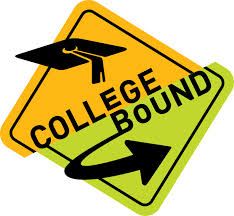 KEN ACOCK SITE VISITFor those who came, we hope you enjoyed your visit to the new site and are happy about the proposed plans for the future. It is all very exciting and the change will mean adjustments for both sites. We will keep you informed as things progress.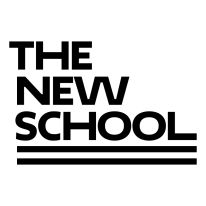 ANNUAL REVIEWSHopefully your annual review was informative and you were able to have a more individualised aspect of what is available for your child in the future with the support of Connexion and the school or the adult disability team if applicable. 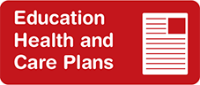 WORK UNIFORMSAll students who work off-site should now have their work uniforms. Please ensure that your child’s uniform is labelled and that he/she is wearing their uniform on the correct day/s.  START OF TERM After the Christmas lunch on Monday 12th December, Post 16 students do not return to school until Tuesday 3rd January 2017.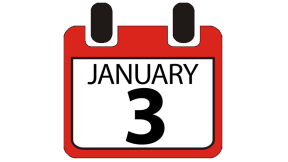 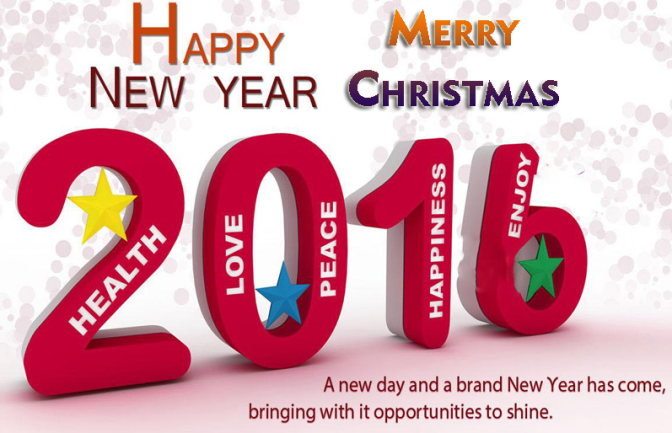 